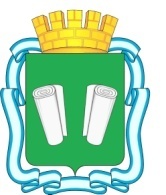 городская Дума городского округа Кинешма шестого созываРЕШЕНИЕот 24.02.2016  №10/93 О внесении изменений в Порядок предоставления в аренду и в безвозмездное пользование муниципального имущества городского округа Кинешма, утвержденный  решением Кинешемской городской Думы от 27.05.2009 № 66/619 В соответствии со статьями 447 - 449 Гражданского кодекса Российской Федерации, Федеральными законами: от 26.07.2006 № 135-ФЗ «О защите конкуренции»; от 21.12.2001 № 178-ФЗ «О приватизации государственного и муниципального имущества», руководствуясь Уставом муниципального образования «Городской округ Кинешма», городская Дума городского округа Кинешма решила:1. Внести изменения в Порядок предоставления в аренду и в безвозмездное пользование муниципального имущества городского округа Кинешма, утвержденный решением Кинешемской городской Думы от 27.05.2009 № 66/619 (далее - Порядок):1.1. В пункте 1.4 Порядка:- в абзаце 1 слова: «и имущества, закрепленного на праве оперативного управления,» и слова «, муниципальное учреждение» исключить; - в абзаце 2 слово: «образования» исключить;- абзац 4 исключить.1.2. В пункте 1.5 Порядка:- в абзаце 1 слова: «и имущества, закрепленного на праве оперативного управления,» исключить;- в  абзаце 2 слово: «образования» исключить;- абзац 4 исключить.1.3. Пункт 2 Порядка изложить в следующей редакции:«2. Порядок предоставления имущества в аренду или безвозмездное пользование.2.1. Заключение договоров аренды, договоров безвозмездного пользования, договоров доверительного управления имуществом, иных договоров, предусматривающих переход прав владения и (или) пользования в отношении муниципального имущества, не закрепленного на праве хозяйственного ведения или оперативного управления, может быть осуществлено только по результатам проведения конкурсов или аукционов на право заключения этих договоров, за исключением предоставления указанных прав на такое имущество:2.1.1. государственным органам, органам местного самоуправления, а также государственным внебюджетным фондам, Центральному банку Российской Федерации;2.1.2. государственным и муниципальным учреждениям;2.1.3. некоммерческим организациям, созданным в форме ассоциаций и союзов, религиозных и общественных организаций (объединений) (в том числе политическим партиям, общественным движениям, общественным фондам, общественным учреждениям, органам общественной самодеятельности, профессиональным союзам, их объединениям (ассоциациям), первичным профсоюзным организациям), объединений работодателей, товариществ собственников жилья, социально ориентированным некоммерческим организациям при условии осуществления ими деятельности, направленной на решение социальных проблем, развитие гражданского общества в Российской Федерации, а также других видов деятельности, предусмотренных статьей 31.1 Федерального закона от 12.01.1996 № 7-ФЗ «О некоммерческих организациях»;2.1.4. адвокатским, нотариальным, торгово-промышленным палатам;2.1.5. медицинским организациям, организациям, осуществляющим образовательную деятельность;2.1.6. для размещения сетей связи, объектов почтовой связи;2.1.7. лицу, обладающему правами владения и (или) пользования сетью инженерно-технического обеспечения, в случае, если передаваемое имущество является частью соответствующей сети инженерно-технического обеспечения и данные часть сети и сеть являются технологически связанными в соответствии с законодательством о градостроительной деятельности;2.1.8. в порядке, установленном главой 5 Федерального закона от 26.07.2006 № 135-ФЗ «О защите конкуренции»;2.1.9. лицу, с которым заключен государственный или муниципальный контракт по результатам конкурса или аукциона, проведенных в соответствии с Федеральным законом от 05.04.2013 № 44-ФЗ «О контрактной системе в сфере закупок товаров, работ, услуг для обеспечения государственных и муниципальных нужд», если  предоставление   указанных прав было предусмотрено конкурсной документацией, документацией об аукционе для целей исполнения этого государственного или муниципального контракта. Срок предоставления указанных прав на такое имущество не может превышать срок исполнения государственного или муниципального контракта;2.1.10. на срок не более чем тридцать календарных дней в течение шести последовательных календарных месяцев (предоставление указанных прав на такое имущество одному лицу на совокупный срок более чем тридцать календарных дней в течение шести последовательных календарных месяцев без проведения конкурсов или аукционов запрещается);2.1.11. взамен недвижимого имущества, права в отношении которого прекращаются в связи со сносом или с реконструкцией здания, строения, сооружения, которыми или частью которых является такое недвижимое имущество, либо в связи с предоставлением прав на такое недвижимое имущество государственным или муниципальным организациям, осуществляющим образовательную деятельность, медицинским организациям. При этом недвижимое имущество, права на которое предоставляются, должно быть равнозначным ранее имевшемуся недвижимому имуществу по месту расположения, площади и определяемой в соответствии с законодательством Российской Федерации, регулирующим оценочную деятельность, стоимости. Условия, при которых недвижимое имущество признается равнозначным ранее имевшемуся недвижимому имуществу, устанавливаются федеральным антимонопольным органом;2.1.12. правопреемнику приватизированного унитарного предприятия в случае, если такое имущество не включено в состав подлежащих приватизации активов приватизированного унитарного предприятия, но технологически и функционально связано с приватизированным имуществом и отнесено федеральными законами к объектам гражданских прав, оборот которых не допускается, или к объектам, которые могут находиться только в государственной или муниципальной собственности;2.1.13. являющееся частью или частями помещения, здания, строения или сооружения, если общая площадь передаваемого имущества составляет не более чем двадцать квадратных метров и не превышает десять процентов площади соответствующего помещения, здания, строения или сооружения, права на которые принадлежат лицу, передающему такое имущество;2.1.14. лицу, подавшему единственную заявку на участие в конкурсе или аукционе, в случае, если указанная заявка соответствует требованиям и условиям, предусмотренным конкурсной документацией или документацией об аукционе, а также лицу, признанному единственным участником конкурса или аукциона, на условиях и по цене, которые предусмотрены заявкой на участие в конкурсе или аукционе и конкурсной документацией или документацией об аукционе, но по цене не менее начальной (минимальной) цены договора (лота), указанной в извещении о проведении конкурса илиаукциона. При этом для организатора торгов заключение предусмотренных настоящей частью договоров в этих случаях является обязательным;2.1.15 передаваемое в субаренду или в безвозмездное пользование лицом, которому права владения и (или) пользования в отношении государственного или муниципального имущества предоставлены по результатам проведения торгов или в случае, если такие торги признаны несостоявшимися, либо в случае, если указанные права предоставлены на основании государственного или муниципального контракта. 2.2. Указанный в пункте 2.1. порядок заключения договоров не распространяется на имущество, распоряжение которым осуществляется в соответствии с Земельным кодексом Российской Федерации, Водным кодексом Российской Федерации, Лесным кодексом Российской Федерации, законодательством Российской Федерации о недрах, законодательством Российской Федерации о концессионных соглашениях, законодательством Российской Федерации о государственно-частном партнерстве, муниципально-частном партнерстве.2.3. Заключение договоров аренды, договоров безвозмездного пользования, договоров доверительного управления имуществом, иных договоров, предусматривающих переход прав владения и (или) пользования в отношении муниципального имущества, закрепленного на праве хозяйственного ведения или оперативного управления, осуществляется в соответствии с пунктом 3 статьи 17.1. Федерального закона от 26.07.2006 № 135-ФЗ «О защите конкуренции».2.4. Торги на право заключения договоров аренды или договоров безвозмездного пользования проводятся в порядке, установленном действующим законодательством Российской Федерации, Положением об организации и проведении торгов на право заключения договора аренды имущества, находящегося в муниципальной собственности городского округа Кинешма, постановлениями администрации городского округа Кинешма  и настоящим Порядком.».1.4. Пункт 3 Порядка изложить в следующей редакции: «3. Рассмотрение заявлений о предоставлении муниципального имущества в аренду или безвозмездное пользование без  проведения торгов3.1. Заявление о предоставлении муниципального имущества в аренду или безвозмездное пользование подается на имя главы городского округа Кинешма. К заявлению прилагаются следующие документы:- заверенная копия устава юридического лица, учредительный договор (при наличии);- выписка из единого государственного реестра юридических лиц или нотариально заверенная копия такой выписки, полученная не ранее чем за 6 месяцев до даты подачи заявления;-  заверенная   копия   свидетельства  о   государственной   регистрации юридического лица;- заверенная копия свидетельства о постановке на учет организации в налоговом органе;- заверенные копии документов, подтверждающие полномочия руководителя юридического лица или иного лица, действующего на основании устава или доверенности.3.2. Рассмотрение поступивших заявлений и принятие решений по ним производится в месячный срок с момента поступления.».2. Опубликовать настоящее решение в официальном источнике опубликования муниципальных правовых актов городского округа Кинешма «Вестник органов местного самоуправления городского округа Кинешма». 3. Настоящее решение вступает в силу после его официального опубликования.4. Контроль за исполнением настоящего решения возложить на постоянную комиссию по законности, обеспечению безопасности и местному самоуправлению городской Думы городского округа Кинешма (Коновалов А.П.) и на первого заместителя главы администрации городского округа Кинешма (Шуршин А.В.).Исполняющий обязанностиглавы городского округа Кинешма__________________И.Ю. КлюхинаПредседатель городской Думыгородского округа Кинешма  __________________ М.А. Батин